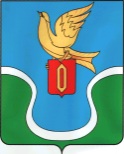                                                 ГОРОДСКАЯ ДУМА    МУНИЦИПАЛЬНОГО ОБРАЗОВАНИЯ             «ГОРОДСКОЕ ПОСЕЛЕНИЕ                   «ГОРОД ЕРМОЛИНО»                                                  КАЛУЖСКАЯ ОБЛАСТЬ                                                                                         РЕШЕНИЕ« 09 » сентября   2022 года                                                                                     № 43« Об утверждении стоимости билетов на мероприятия МУК ДК «Полёт» по «Пушкинской карте»»                                                                         Во исполнение постановления Правительства Российской Федерации от 08.09.2021 № 1521 «О социальной поддержке молодежи в возрасте от 14 до 22 лет для повышения доступности организаций культуры», на основании письма министерства культуры Калужской области № 10-01/710-22 от 16.08.2022, рассмотрев обращение директора МУК ДК «Полёт», руководствуясь Уставом муниципального образования «Городское поселение «Город Ермолино»,  Городская Дума МО «Городское поселение «Г. ЕрмолиноРЕШИЛА:1. Утвердить стоимость билетов на мероприятия МУК ДК «Полёт» по «Пушкинской карте» в размере 100 (сто) рублей.2. Настоящее Решение подлежит опубликованию (обнародованию) в еженедельной газете «Уголок России  и на официальном  сайте администрации в сети Интернет.3. Настоящее Решение вступает в силу с момента его опубликования (обнародования». Глава МО «Городское поселение                                       «Город   Ермолино»                                                              Е.А. Самокрутова                           Отп. 7 экз.3 – в дело 1 – админ. ГП «Г. Ермолино»1 – прокуратура1 – МУП «ЕТС» 1- специалисту администрации 